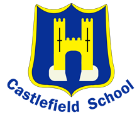 CASTLEFIELD SCHOOL –Nursery Lead Teacher EssentialEssentialDesirableQualifications & TrainingQualifications & TrainingQualifications & TrainingQualifications & TrainingQualified Teacher statusEvidence of ongoing professional development and a commitment to further improvement of practiceQualified Teacher statusEvidence of ongoing professional development and a commitment to further improvement of practiceExperience & KnowledgeExperience & KnowledgeExperience & KnowledgeExperience & KnowledgeRecent experience of teaching in Early Years Able to demonstrate excellent knowledge and understanding of the Early Years Foundation Stage curriculum and practicesEvidence of the development of the EYFS environment to support independent learning.An understanding of how to use assessment to inform planning to support every child’s development in the EYFSSet high expectations which motivate, inspire and challenge pupilsManage behaviour effectively to ensure quality learning takes placeTo model exemplary learning behaviours for children (and adults)A good understanding of phonics in supporting early reading and writing developmentComprehensive knowledge and understanding of the legal framework and quality standards relating to Nursery provisionExperience of working with parents to improve outcomes for children Experience of teaching in other Key StagesActive involvement in the development of school policiesUnderstanding of managing a subject budgetRecent experience of teaching in Early Years Able to demonstrate excellent knowledge and understanding of the Early Years Foundation Stage curriculum and practicesEvidence of the development of the EYFS environment to support independent learning.An understanding of how to use assessment to inform planning to support every child’s development in the EYFSSet high expectations which motivate, inspire and challenge pupilsManage behaviour effectively to ensure quality learning takes placeTo model exemplary learning behaviours for children (and adults)A good understanding of phonics in supporting early reading and writing developmentComprehensive knowledge and understanding of the legal framework and quality standards relating to Nursery provisionExperience of working with parents to improve outcomes for children Experience of teaching in other Key StagesActive involvement in the development of school policiesUnderstanding of managing a subject budgetImproving Teaching, Learning & Children’s OutcomesImproving Teaching, Learning & Children’s OutcomesImproving Teaching, Learning & Children’s OutcomesImproving Teaching, Learning & Children’s OutcomesAn excellent classroom practitioner, able to lead by exampleKnowledge and experience of a range of teaching and learning styles and strategies including the use of ICTExperience of analysing data and target setting to improve outcomes for childrenAn understanding of how to support children with EAL and from vulnerable backgroundsAn excellent classroom practitioner, able to lead by exampleKnowledge and experience of a range of teaching and learning styles and strategies including the use of ICTExperience of analysing data and target setting to improve outcomes for childrenAn understanding of how to support children with EAL and from vulnerable backgroundsWorking with othersWorking with othersWorking with othersWorking with othersBe able to establish positive relationships parents/carers and stakeholders Have a commitment to working closely with parents/carers and the local communityAble to work effectively as part of a teamBe able to effectively deploy others to support children’s learningExperience of managing othersValues the importance of and is committed to Safeguarding in EducationStrong interpersonal skills: ability to lead, motivate, challenge and inspire colleagues and give feedback in a supportive mannerExperience of organising/delivering teacher or support staff trainingBe able to establish positive relationships parents/carers and stakeholders Have a commitment to working closely with parents/carers and the local communityAble to work effectively as part of a teamBe able to effectively deploy others to support children’s learningExperience of managing othersValues the importance of and is committed to Safeguarding in EducationStrong interpersonal skills: ability to lead, motivate, challenge and inspire colleagues and give feedback in a supportive mannerExperience of organising/delivering teacher or support staff trainingOtherOtherOtherGood knowledge of how to plan effectively High expectations and a commitment to raising standards of attainment Commitment to equal opportunities and equal value for children and colleagues Resilient, cheerful and positiveAble to embrace and lead change Good organisational and personal management skills Able to work independently and proactivelyAn ability to be proactive in identifying problems and providing solutions.Ability to be organised, methodical and able to work independently on own initiative without supervision while prioritising ongoing activities